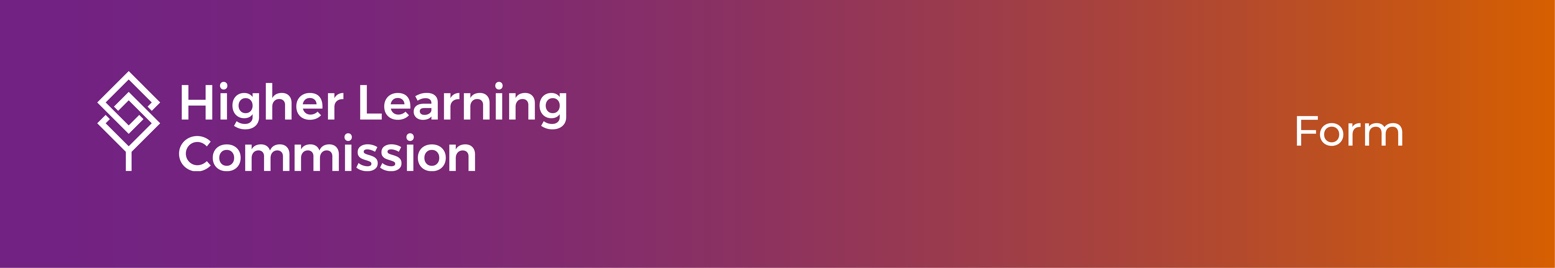 Change Panel ReportSubstantive Change Recommendation FormAfter the panel reaches consensus, the panel chair completes this form to summarize and document the panel’s view. Notes and evidence should be essential and concise—one or two bullets, 50 words maximum.

Upload the completed report to the Case Files section (under Completed Reports) of the Change Panel Details page in Canopy, along with any additional materials requested during the panel review. Submit the report as a Word document and the additional materials as a single PDF file.Institution:           City, State:           Date report submitted:      Change requested:      
Part A: AnalysisSubstantive Change Application: Part 1Classification of Change(s)  Complete  IncompleteNotes or additions if marked incomplete:Special Conditions  Complete  IncompleteNotes or additions if marked incomplete:Required Approvals  Complete  IncompleteNotes or additions if marked incomplete:Substantive Change Application: Part 2Essential Elements. The categories below relate to the evidence expected across subsections of Part 2 of the change application.
4a.  Planning and design of the proposed change, including preparation for and fit of the proposed change to the institution.  Acceptable   Not acceptableRationale: 4b.  Capacity for the proposed change, including resources and commitment of the institution. Provide an evaluation of the sufficiency, qualifications and experience of the faculty teaching the discipline and at the level of the proposed change.  Acceptable  Not acceptableRationale: 4c.  Services and support for the proposed change.  Acceptable  Not acceptableRationale: 4d.  Evaluation, assessment and improvement processes for the proposed change.  Acceptable  Not acceptableRationale:4e.  Quality and integrity of the proposed change, including potential positive or negative effects.  Acceptable  Not acceptableRationale: Complete the relevant additional section for applications that involve any of the following:

•	Contractual arrangement 

•	Competency-based education program 

•	Pell-eligible prison education program

If none of those topics apply, go to Part B: Recommendation and Rationale.Contractual ArrangementsComplete the questions below only for applications exclusively regarding contractual arrangements.5a.  Modality. Check all that apply:  On-ground delivery	  Distance education	  Correspondence education  Off-campus delivery	  Other:      
  Complete  IncompleteNotes or additions if marked incomplete:
5b.  Key Services Provided by Partner  Complete  IncompleteNotes or additions if marked incomplete:5c.  Level of Programming and Enrollment Affected  Complete  IncompleteNotes or additions if marked incomplete:5d.  Overall Proportion of Affected Programs Provided by Partner  Complete  IncompleteNotes or additions if marked incomplete:Competency-Based Education ProgramsOnly complete the following questions for applications exclusively regarding competency-based education (CBE) programs. 6a.  The degree or certificate program is consistent with college-level work and rigor, establishing academic outcomes and competency statements comparable to similar programs offered by the institution.  Acceptable  Not acceptableEvidence:6b.  The institution has submitted with its application a current credit hour worksheet, which it has used to determine credit-hour equivalency for any program involving direct assessment.  Complete  IncompleteNotes or additions if marked incomplete:6c.  The institution has determined that “sufficient educational activity” takes place in the CBE program and is consistent with the federal definition of the credit hour or is applied to the credit-hour equivalency used by the program (i.e., educational activity that reasonably approximates not less than one hour of classroom instruction and two hours of out-of-class work each week during a typical academic semester).  Complete  IncompleteNotes or additions if marked incomplete:6d.  The program includes policies and procedures for meeting the federal requirement that “regular and substantive” interaction takes place between students and instructors.  Acceptable  Not acceptable  Not applicable; note that if this program is a correspondence program, the institution is also required to complete a separate correspondence education substantive change application.Evidence:6e.  The institution has made a reasonable determination of what is expected of enrolled students regarding the normal time to complete the CBE program (typically expressed as “satisfactory academic progress”) and uses that determination to report student progress.  Acceptable  Not acceptableEvidence:Pell-Eligible Prison Education Programs Only complete the following questions for applications regarding Pell-eligible prison education programs (also referred to as PEPs). 7a.	The institution has secured (or is in the process of securing) all required HLC approvals for other aspects of its plans (for example, approval for a new additional location).   Acceptable  Not acceptableEvidence:7b.	The institution has secured all necessary prior approvals to offer the proposed PEP at the identified location. The institution also has taken measures to ensure that its plans are consistent with all state and federal laws, programmatic accreditor requirements, and licensure, certification or other requirements, as applicable, to allow students to be employable at the conclusion of the proposed program.  Acceptable  Not acceptableEvidence:7c.	The institution has engaged in an appropriate planning process for the PEP, including the involvement of various constituencies, that will result in appropriate oversight of instruction, sufficient resources for teaching and learning, and appropriate student support services that are accessible to students enrolled in the proposed PEP.  Acceptable  Not acceptableEvidence:7d.	The institution has demonstrated evidence that the program offered at the location will meet the unique needs of the students while aligning with the outcomes articulated in the curriculum.  Acceptable  Not acceptableEvidence:7e.	The institution has controls in place to ensure that its marketing materials and ongoing communications related to the program at the proposed location remain current and accurate.  Acceptable  Not acceptableEvidence:7f.	The institution has taken measures to ensure sustainability of the proposed program at the location and has articulated reasonable plans to provide for the needs of students in the event it discontinues the program.  Acceptable  Not acceptableEvidence:7g.	The institution has articulated a coherent plan for program review and assessment that evaluates the effectiveness of its educational program at the location, identifies opportunities for improvement and ensures that the PEP meets the same standards as substantially similar programs that are not prison education programs.  Acceptable  Not acceptableEvidence:7h.	The institution’s planned modality for delivery of instruction for the proposed PEP is (1) consistent with the institution’s capacity for such modality as represented in its HLC stipulations (or pending any HLC approval of a submitted substantive change application) and (2) consistent with the resources available at the location.  Acceptable  Not acceptableEvidence:Part B: Recommendation and RationaleRecommendation:  Approve request  Approve modified request  Deny requestNote: In the exceptional circumstance that the panel determines that a decision requires information only available through an on-site visit, check here:  

Explain the determination in the rationale section below and submit the form without completing the other sections. HLC staff will review the recommendation of an on-site visit for appropriateness and for consistency with HLC practice and may contact the panel.Rationale for the panel’s recommendation to approve (100 words maximum): If the recommendation is a modification of the institution’s request, make clear how the panel modified the original request.Rationale for the panel’s recommendation to deny: If recommending denial of the request, explain what was inadequate.Clarification of Information: If applicable, identify the dates and topics of any requests for clarification or communication with the institution and the results. Copy and paste that communication and any materials received at the end of this report or upload them as a single PDF file to the Case Files section of the Change Panel Details page in Canopy.Stipulations or limitations on future accreditation relationships: If recommending a change in the institution's level for review of future changes (locations, programs, delivery, etc.), state both the old and new level and provide a brief rationale for the recommended change. Check the Institutional Status and Requirement (ISR) report for the current wording.Monitoring: In limited circumstances, the panel may call for a follow-up interim report. (Note that some types of substantive changes have built-in follow-up reviews; for example, the Campus Evaluation Visit.) If the panel concurs that a report is necessary, indicate the topic, timeline and expectations for that monitoring.